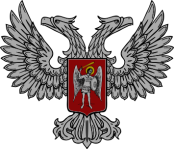 АДМИНИСТРАЦИЯ ГОРОДА ГОРЛОВКАРАСПОРЯЖЕНИЕ   главы администрации01  февраля  2017 г.             		                                             № 76-р                                   г. ГорловкаО закреплении территорий
микрорайона за общеобразовательными
организациями города Горловки
на 2017 год 	На основании статьи 36 Конституции Донецкой Народной Республики, подпунктов 12, 13 пункта 1 статьи 7 Закона Донецкой Народной Республики «Об образовании», подпункта 3.2. пункта 3 Типового положения об учете детей и подростков школьного возраста от 6 до 18 лет, проживающих на территории микрорайона, закреплённого за муниципальной общеобразовательной организацией, утверждённого приказом Министерства образования и науки Донецкой Народной Республики от 06.08.2015 года № 377, в целях обеспечения доступного и бесплатного общего образования детей, подлежащих обучению по основным образовательным программам начального общего, основного общего и среднего общего образования, руководствуясь пунктами 2.4., 4.1. Положения об администрации города Горловка1. Закрепить территории микрорайона за общеобразовательными организациями города Горловки на 2017 год по списку согласно приложению.2. Настоящее распоряжение подлежит опубликованию на официальном сайте города Горловки.3. Координацию работы по выполнению данного распоряжения возложить на Управление образования администрации города Горловка (Полубан), контроль – на заместителя главы администрации города Горловка Жукову В.В.И.о. главы администрации	И.С.ПРИХОДЬКО